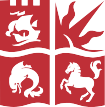 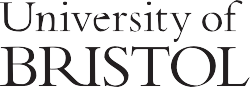 Compelling Personal ReasonsEvidence GuidanceTo whom it may concern,Students sometimes need to repeat a year of study to complete a course. Student finance is available for repeat years of study where a student has ‘compelling personal reasons’ for needing the extra funding. They may have been impacted by:Poor mental healthIllnessBereavementPregnancyCaring responsibilitiesTo apply for extra funding, students are required to submit a letter on headed paper from a professional person, such as a doctor or a social worker, who can confirm the situation.It is very helpful for the student if the letter can include the following:Dates of appointments/contact with professional person during the relevant period;Clear explanation of the circumstances or diagnosis of the problem(s);Symptoms and/or likely impact on studies.The letter must explain that the student is repeating a year of study due to the reason(s) given. The letter should be signed and dated. Kind regards,Josh GibbsMoney Advice & Funding ManagerStudent Money Advice University of BristolSenate House, Tyndall AvenueBristol BS2 1TH UK+44 (0)117 428 3000money-advice@bristol.ac.ukwww.bristol.ac.uk